       Администрация Ремонтненского сельского поселения предоставляет следующую информацию по выполнению комплексного плана мероприятий по обеспечению межэтнического согласия в муниципальном образовании «Ремонтненское сельское поселение»  на 2016 год»:1. Принято постановление Администрации Ремонтненского сельского поселения от 18.02.2016 № 37 « Об утверждении «Комплексного плана мероприятий по обеспечению межэтнического согласия в муниципальном образовании «Ремонтненское сельское поселение»» на 2016 гол».    1 раз в квартал проводятся заседания  общественного совета по межнациональным отношениям при Администрации Ремонтненского сельского поселения.  В состав Совета входят представители  чеченской и даргинской диаспоры, атаман казачьего общества станицы «Ремонтненской», участковый уполномоченный МО МВД России «Ремонтненски», депутаты Собрания депутатов Ремонтненского сельского поселения, руководители учреждения культуры и образования.      На территории поселения осуществляется мониторинг обращений граждан о фактах нарушений принципа равноправия граждан независимо от расы, национальности, языка, отношения к религии, убеждений, принадлежности к общественным объединениям, а также других обстоятельств. На сегодняшний день обращений по национальным вопросам не поступало.       Старший инспектор по вопросам культуры, физической культуры, спорта и работы с молодежью Администрации Ремонтненского сельского поселения и  работники учреждений культуры организуют совместные торжественные мероприятия, приуроченные к памятным датам в истории народов России:      - проведение Дня славянской письменности и культуры;      - участие в фотовыставке «Многонациональная Россия.          Утвержден план мероприятий  муниципального образования «Ремонтненское сельское поселение» по реализации в 2014-2016 годах Стратегии  государственной национальной политики РФ на период до 2025 года» .        На территории поселения не выявлены случаи проявления экстремизма и терроризма,  и не выявлены случаи фактов оказания финансовой и иной материальной помощи экстремистским и террористическим структурам.     На территории поселения функционирует МБУЗ ЦРБ Ремонтненского района с целью обеспечения доступа граждан к социальным медицинским услугам по месту фактического проживания.     Спортивные команды поселения принимают активное участие в соревнованиях по различным видам спорта.     Старший инспектор по вопросам культуры, физической культуры, спорта и работы с молодежью Администрации Ремонтненского сельского поселения, участники художественной самодеятельности принимали участие в литературно-фольклорном празднике «Шолоховская весна».    В дошкольных учреждениях и школах проводятся мероприятия, направленные на воспитание культуры межнационального общения и гармонизации межнациональных отношений.         В целях использования русского языка, как государственного языка РФ, языка межнационального общения в образовательных учреждениях поселения проводятся мероприятия, посвященные Дню русского языка.      Старший инспектор по вопросам культуры, физической культуры, спорта и работы с молодежью Администрации Ремонтненского сельского поселения проводятся беседы по воспитанию толерантности и профилактике экстремизма, укреплению активной гражданской позиции спортсменов.На территории поселения, согласно  графика, осуществляет дежурство добровольно народная дружина совместно с участковым уполномоченным, в целях поддержания общественного порядка.        Старший инспектор по вопросам культуры, физической культуры, спорта и работы с молодежью Администрации Ремонтненского сельского поселения принимал участие в совещаниях «О недопущении конфликтов на межнациональной почве», в майской молодежной акции: «Георгиевская ленточка». Работники МБУК Ремонтненского сельского поселения «РЦБ» с участниками художественной самодеятельности принимали участие в литературно-фольклорном празднике «Шолоховская весна». Семья из Ремонтненского сельского поселения приняла участие в районном мероприятии «Мама, папа, я -спортивная семья». Проводятся спортивные мероприятия по различным видам спорта.        На постоянном контроле профилактическая работа с молодежью. Ведется работа с родителями несовершеннолетних по формированию потока для направления в оздоровительное учреждение. Работа с асоциальными семьями, состоящими на учете и находящимися в «группе риска» по вопросам соблюдения родительских прав в отношении несовершеннолетних и направленная на недопущение вовлечения детей и подростков в деятельность религиозных сект и экстремистских организаций. Глава Администрации РемонтненскогоЕ сельского  поселения                                                                 А.Я. Яковенко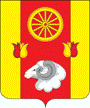 Администрация Ремонтненскогосельского поселения                 Ремонтненского района347480, с.Ремонтное ул.Ленинская, 94Тел. (86379) 31-4-04 № 93.30/         от 29.12.2016                                                   Администрация                             Ремонтненского   района         Общественным советом по межнациональным отношениям осуществляется мониторинг состояния межнациональным отношений с целью оперативного реагирования на конфликтные ситуации.